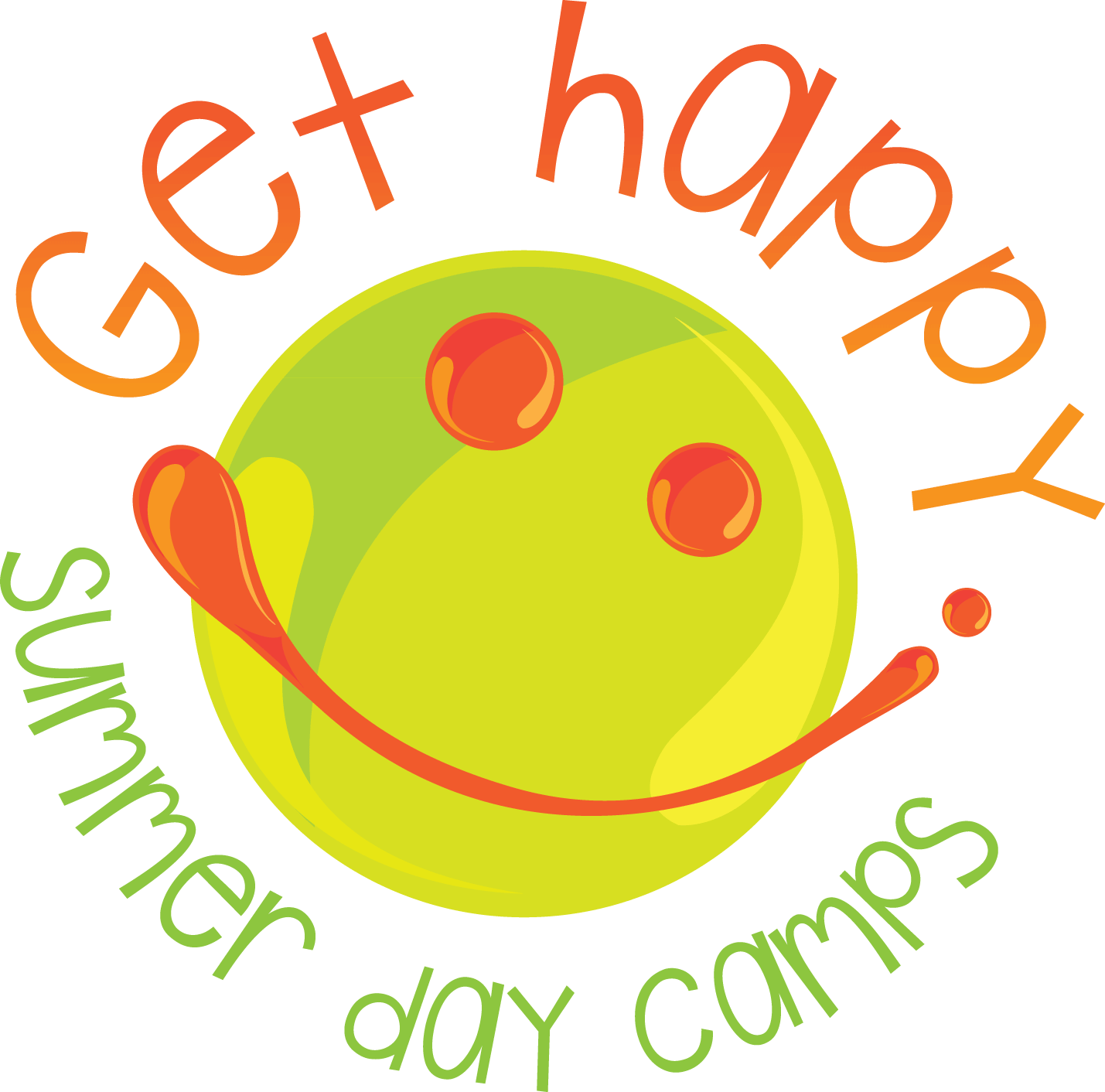 HOW MANY OF THESE CAN YOU FIND IN YOUR COMMUNITY?MAKE SURE THAT YOU TAKE A PICTURE OF THE ITEM / PERSON / ANIMAL WITH YOUR GROUP!!RETURN WITH PICTURES TO YOUR CAMP LEADER FOR THE LAST CLUE…